                  АДМИНИСТРАЦИЯ КАРГАСОКСКОГО РАЙОНА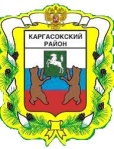 РАЙОННАЯ МЕЖВЕДОМСТВЕННАЯ КОМИССИЯ ПО ПРЕДУПРЕЖДЕНИЮ И ЛИКВИДАЦИИ ЧРЕЗВЫЧАЙНЫХ СИТУАЦИЙ И ОБЕСПЕЧЕНИЮ ПОЖАРНОЙ БЕЗОПАСНОСТИ__________________________________________________________________ПРОТОКОЛ  заседания комиссии по предупреждению и ликвидации чрезвычайных ситуаций и обеспечению пожарной безопасности Администрации Каргасокского района 05.06.2023      14.30   ул. Пушкина, д. 31, с. Каргасок, актовый зал                                                 № 8              ПРЕДСЕДАТЕЛЬСТВУЮЩИЙ НА ЗАСЕДАНИИ              Ащеулов Андрей Петрович – Глава Каргасокского района – председатель комиссии по предупреждению и ликвидации чрезвычайных ситуаций и обеспечению пожарной безопасности,              Веклич Н.А. – главный специалист по гражданской обороне и чрезвычайным ситуациям Администрации Каргасокского района – секретарь комиссии, Барышев Д.Е. – глава Каргасокского сельского поселения, Хлопотной М.В. - директор МУ АТП МО «Каргасокский район», Потапенко Е.В. – главный лесничий Каргасокского лесничества – филиала ОГКУ «Томсклес», Андреев А.С. – начальник МКУ «Управление жилищно-коммунального хозяйства и капитального строительства» МО «Каргасокский район», Платонов С.Г. - старший государственный инспектор руководитель северного инспекторского отделения Центра ГИМС ГУ МЧС России по Томской области, Филюк К.В. – начальник ОМВД России по Каргасокскому району, Тугушев Е.Ю. – начальник ОГБУ «Каргасокское районное ветеринарное управление», Коньшина О.В. - заместитель Главы Каргасокского района по экономике, Винокуров С.С. - Главный врач ОГБУЗ «Каргасокская» РБ,  Мелюхов И.Н. – начальник территориального отела Управления Роспотрбнадзора по Томской области в Каргасокском районе                                 ПРИНИМАЮТ УЧАСТИЕ В РАБОТЕ ЗАСЕДАНИЯ: Булыгин С.Ю. – заместитель прокурора Каргасокского района Томской области, Монголин С.В. – Заместитель Главы Каргасокского района по вопросам жизнеобеспечения – начальник отдела жизнеобеспечения, Шамраев А.Ф. – заместитель главы Каргасокского района по социальным вопросам – начальник отдела по социальной работе, Кожухарь А.З. – управляющий делами Администрации Каргасокского района, Волков В.Г. – представитель 32 ПСЧ 4 ПСО ФПС ГПС ГУ МЧС России по Томской области.Повестка:1. О введении чрезвычайной ситуации, связанной с лесными пожарами на территории муниципального образования «Каргасокский район». СЛУШАЛИ:             Ащеулов А.П. – Согласно письма предоставленным Департаментом лесного хозяйства Томской области от 05.06.2023 исх. № 74-10-2984, на территории муниципального образования «Каргасокский район» действует 1 лесной пожар на общей площади 20,0 га, а также в системе ИСДМ Рослесхоз наблюдается 4 термоточки: № 280 на общей площади 92 га, № 281 на общей площади 9665 га № 293 на общей площади 313 га, № 301 на общей площади 4 га. Департамент лесного хозяйства рекомендует ввести на территории муниципального образования «Каргасокский район» режим чрезвычайно ситуации.             РЕШИЛИ:1.1. Принять к сведению информацию Ащеулова А.П. 1.2. Ввести на территории муниципального образования «Каргасокский район» режим чрезвычайной ситуации, связанной с лесными пожарами с 05.06.2023 года.Голосовали: единогласно1.3. Главному специалисту ГО и ЧС отдела общественной безопасности Администрации Каргасокского района подготовить постановление Администрации Каргасокского района «О введении режима чрезвычайной ситуации муниципального характера в лесах на территории муниципального образования «Каргасокский район».Ответственный исполнитель: Веклич Н.А. Срок исполнения: 05.06.2023 1.4. Заместителю Главы Каргасокского района по экономике проработать вопрос об обеспечении продуктами питания привлекаемых лиц для ликвидации лесных пожаров на территории муниципального образования «Каргасокский район».Ответственный исполнитель: Коньшина О.В. Срок исполнения: 07.06.2023 1.5. Компенсировать затраты на приобретенные продукты питания за счет бюджета Администрации Каргасокского района, на основании официального документа Главного управления МЧС России по Томской области Голосовали: единогласно           Глава Каргасокского района                      председатель комиссии                                                                                  А.П.  АщеуловСекретарь комиссии                                                                                           Н.А. Веклич 